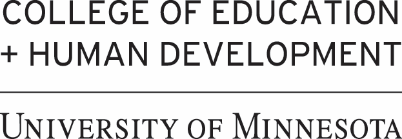 عزيزي ولي الأمر / الوصي :أنا المرشح المعلم من ___________________ . وأنا أفعل تلميذي التدريس في الصف طفلك . لاستكمال برنامج الترخيص أستاذي ،ولست بحاجة ل تقديم شريط فيديو نفسي التدريس وبعض الأمثلة أن الطلاب قد أكملت كجزء من تقييم أداء المعلم . أنا أسأل عن إذنك لتشمل طفلك في فيديو تعليمي و تشمل الأعمال الفصلية طفلك في بلدي أداء المعلم تقدير.و الفيديو و عمل الطلاب على النحو التالي:∙ سرية (سيتم إزالة كافة الأسماء من عمل الطلاب )∙ تستخدم ل تقييم أدائي كمدرس ، وليس أداء طفلك∙ شوهد في أستاذي دورات برنامج الترخيص لردود الفعل بالنسبة لي لتحسين تدريسي∙ المقدمة لل سجله الهدافين تدريب من خلال موقع محمي بكلمة مرور∙ اختيار ربما لتدريب الهدافين في المستقبل لتقييم أداء المعلم∙ تدمير و حذف عندما لم تعد هناك حاجة لتقييم أداء المعلمإذا اخترت عدم السماح صورة طفلك والعمل على إدراجها في تقييم أداء المعلم ، وقال انه أو انها سوف لا تزال لديها أنشطة التعليمية على أهداف التعلم نفس كل الطلاب الآخرين . أشكركم على هذه الفرصة ل تعلم لتعليم مع معلم طفلك و على إتاحة الفرصة لي ليصبح المعلم الفعال من خلال دراسة نفسي عن كثب التدريس من خلال هذا التقييم الأداء.بإخلاص،_______________________________(المعلم المرشح التوقيع )--------------------------------------------------------------------------------------------------------------------------------------------------------موافقة الوالد أو ولي الأمر من الطلاب تحت ١٨ سنةأنا الوالد / الوصي القانوني للطفل اسمه أدناه. وأنا أفهم استخدام طفلي الصورة ، والصوت، والعملعينات لتقييم أداء المعلم كما هو موضح في الرسالة أعلاه._____ أفعل اعطاء الاذن ل ادراج صورة طفلي و صوت على تسجيلات الفيديو و طفلي العاديةالعمل الفصول الدراسية لتقييم أداء المعلم ._____ أنا لا أعطي الإذن ل طفلي الفيديو أو استخدام العمل الفصول الدراسية طفلي لتقييم الأداء .اسم الطالب : __________________________________ مدرسة الطالب : _______________________________توقيع الوالد أو ولي الأمر : _________________________________ التسجيل: ____________________________الموافقة من قبل الطلاب أكثر من  ١٨سنةوأنا أفهم استخدام بلدي صورة والصوت ، و عينات من العمل لتقييم أداء المعلم كما هو موضح أعلاه._____ أنا إعطاء الإذن لتشمل بلدي صورة و صوت على تسجيلات الفيديو و عملي الفصول الدراسية العادية لتقييم أداء المعلم ._____ أنا لا أعطي الإذن ل فيديو لي أو لاستخدام عملي الفصول الدراسية لتقييم أداء المعلم .اسم الطالب : __________________________________ مدرسة الطالب : ___________________________توقيع الطالب: ___________________________ التاريخ: _________________ تاريخ الميلاد : ___ / ___ / ___